Örste Çekiçle Demir Dövmek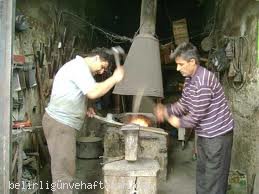 Ergenekon'dan Çıkışın Simgesi

Örste demir dövmek, Türklerin Ergenekon'dan çıkışını simgeler.Destana göre tam dört yüzyıl etrafı yüksek dağlarla çevrili gizli bir yurt olan Ergenekon'da yaşayan Türk ulusunun nüfusunun gittikçe artması üzerine en eski yurtları olan Turan'a tekrar kavuşmayı çok isterler.Bir kurdun yol göstermesi ve bir demirci ustasının dağda demir madeni bulunan tarafta ocak yakıp örs kurması ve çekici örse vurup taşları parçalamasını simgeler. Türkler, demiri eritip Bozkurt önderliğinde Ergenekon'dan çıkarak tüm dünyaya tekrar yayılmaya başlarlar.         Türkler , o gün çok sevinmişlerdi.Tekrar eski yurtlarına kavuştukları o günü "Yeni Gün" yani nevruz adıyla bir milli bayram olarak kabul ettiler ve her yıl bu töreni tekrarladılar.YUMURTA TOKUŞTURMATürklerin Orta Asyadan beri getirdiği ve  halen devam ettirdiğimiz bir eğlence çeşididir. Nevruzla ilgili olarak yanı yeni günün, baharın gelişini kutlamayla ilgili olarak yapılan birçok hazırlık, oyun ve eğlence çeşidinden sadece biridir.İki kişi arasında yapılır pişmiş yumurta avuç içine alınarak karşıdaki kişinin yumurtası kırılmaya çalışılır. Oyunda Yenilen yumurtasını diğerine verir.